L’hippopotamePour plaire à sa femme Qui le trouvait gros, Un hippopotame A fait du judo. Pour plaire à sa femme Qui le trouvait laid, Un hippopotame Fit du karaté. Quand l’hippopotame Se vit mince et beau, Il dit à sa femme Qu’elle pesait trop Et qu’elle avait l’air, A côté de lui, D’une montgolfière En papier verni. Pour plaire à sa femme Et avoir la paix, Notre hippopotame Redevint plus laid. Il mangea sans faim Tant de soupe aux herbes Que sa femme enfin Le trouva superbe. Pierre CoranNuit africaineLa nuit étend son voile bleutéSur la forêt équatoriale...Partout, le silence sert d’écrinAux cris stridents des singes sacrés,Et aux feulements graves des fauvesEtreignant la vie des gazelles...Dans la savane, le murmure du ventCharme le génie de la nuit,Porteur des promesses d’une aube nouvelleAux herbes couvertes de rosée.Bientôt luira la vie,et ses enfants couleur de nuitJailliront au bonheurD’être noirs...Kama Sywor KamandaTout petit petitPetit petit tout petit petitoù vas-tu de ce pasPetit petit tout petitoù cours-tu comme çapetit petit tout petit petitoù est partie mamanPetit petit tout petitque devient papaet pourquoi pleures-tuet pourquoi ne ris-tu pasPourquoi ton ventre est-il gros comme çaqu’as-tu avalé dis-le moiune goyave ou un crapaudpetit petit tout petit garçonviens avec moi à la maisonj’ai encore sur la claie un peu de poissonnous mangerons assis à califourchonsur des caisses comme deux petits polissonspetit petit tout petit amiviens avec moi chasser les fourmis qui font mourir les légumes dans mon jardin où poussent oranges corosols et plantainspetit petit tout petit franginviens avec moi à la maisonnous chanterons de belles chansonsen rangeant des hameçonsqui demain serviront sans façons            à la pêche en chantant des chansonsÉPALÉ-NDIKA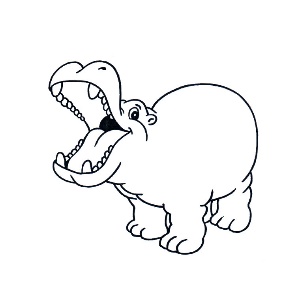 